WE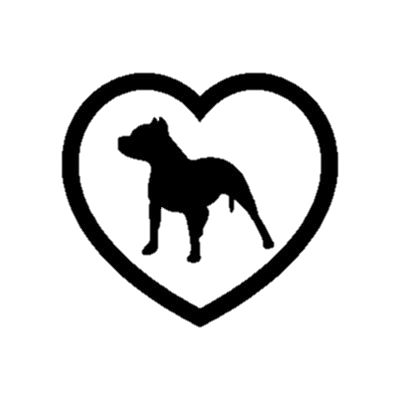 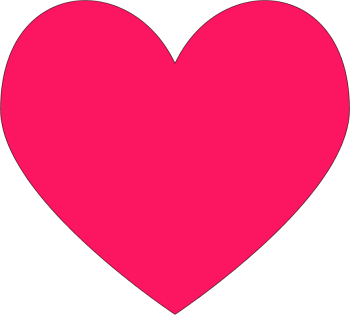 OUR“LAND SHARK”!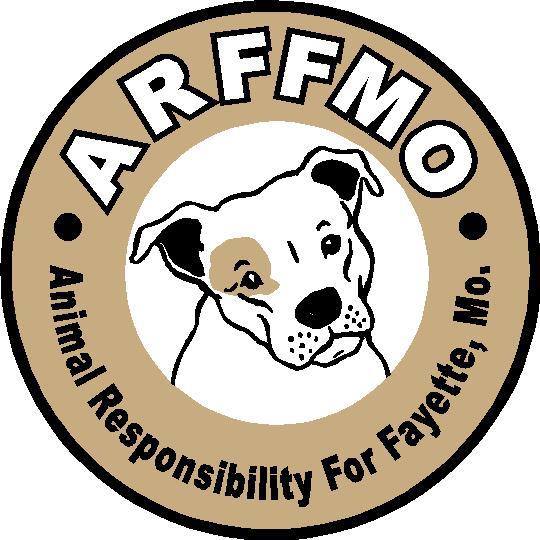 